２０２５年度を目途に持続可能な地域医療体制を構築していくため策定した高梁市医療計画で掲げた１００の検討事項について議論している内容をご紹介します。　掲載内容は、令和元年○月○日現在のものです。住民の医療需要が変化しても、適切な医療が受けられること１－１　市内医療資源の最適配分に向けた医療機関等の連携強化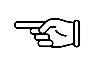 １－２　医療提供体制の充実に向けた新たな政策的対応の検討１－３　市内医療機関が一体となった市外医療機関との連携パス構築医療従事者が誇りを持って働ける、持続可能な地域医療２－１　医療従事者の労働環境改善２－２　医療従事者間のコミュニケーション改善２－３　医療従事者の能力開発・育成機会の創出２－４　医療従事者確保に向けた検討子どもを産み育てやすいまちを目指した出産・子育てサポート体制の整備３－１　市政の方針や人口ビジョンを踏まえた政策的対応の検討地域での自立した生活に寄り添う基盤の整備４－１　地域包括ケアシステム構築に向けた医療分野の関与強化４－２　住民目線に立った説明の強化００１　医療機能における役割分担を検討します。００２　担当地域における役割分担を検討します。００３　医療機関と教育機関が連携して採用を強化していきます。００４　医療機関間での医療従事者の異動、出向・派遣を進めます。００５　医療提供拠点の配置適正化を進めます。００６　市民ニーズに合った小児科の診療時間の調整に努めます。００７　総合診療医の配置を含めた検討を進めます。００８　充実させる必要がある診療科の優先順位付けを行います。００９　設備の共有、共同購入を進めます。０１０　連携体制の話題を医療現場のスタッフで共有します。０１１　患者数や地域完結率といった医療需要の実態を踏まえた上で将来の病床数を検討します。